Ассамблея народа Казахстана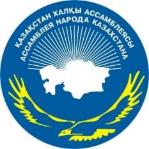 ДАЙДЖЕСТПО ОСВЕЩЕНИЮ В СМИС 17 декабря – 21 декабряАСТАНА 2018РЕСПУБЛИКАНСКИЕ МЕРОПРИЯТИЯна портале Ассамблеи народа Казахстана:Леонид Прокопенко: ассоциация предпринимателей АНК – один из социальных лифтов для молодежиhttps://assembly.kz/ru/news/assembly/leonid-prokopenko-associaciya-predprinimateley-ank-odin-iz-socialnyh-liftov-dlyaВладимир Божко: в 2019 году будет проведена налоговая амнистия на малый и средний бизнесhttps://assembly.kz/ru/news/assembly/vladimir-bozhko-v-2019-godu-budet-provedena-nalogovaya-amnistiya-na-malyy-i-sredniyАссоциация предпринимателей АНК подписала меморандумы о сотрудничествеhttps://assembly.kz/ru/news/assembly/associaciya-predprinimateley-ank-podpisala-memorandumy-o-sotrudnichestveНа телеканалах: 70 предприятий вступили в ряды АНК в 2018 году
https://24.kz/ru/news/social/item/285191-70-predpriyatij-vstupili-v-ryady-ank-v-2018-goduв печатных изданиях: Как поддерживают бизнес в Казахстанеhttp://www.kp.kz/13805-kak-podderzhivayut-biznes-v-kazakhstaneИнтернет ресурсы: Ассоциация предпринимателей АНК создаст транспортный хаб в российском Ивановоhttps://bnews.kz/ru/news/assotsiatsiya_predprinimatelei_anksozdast_transportnii_hab_v_rossiiskom_ivanovaВ Иваново планируют открыть казахстанско-российский транспортный хабhttps://regnum.ru/news/2541197.htmlАссоциация предпринимателей АНК создаст транспортный хаб в российском Ивановоhttps://timeskz.kz/46552-associaciya-predprinimateley-ank-sozdast-transportnyy-hab-v-rossiyskom-ivanovo.htmlКазахстанско-российский транспортно-логистический хаб откроется в Ивановоhttps://www.inform.kz/ru/kazahstansko-rossiyskiy-transportno-logisticheskiy-hab-otkroetsya-v-ivanovo_a3479285СМИКоличество материаловКоличество материаловАНКwww.assembly.kz33Печатные изданияwww.kp.kz11Телеканалы24.kz11Интернет ресурсыbnews.kz1regnum.ru1timeskz.kz1www.inform.kz1ИТОГО В СМИ99